ЗАДАНИЯтеоретического тура  муниципального этапа Всероссийскойолимпиады школьников по биологии. 2016-2017 уч.год.11 классДорогие ребята.!Поздравляем вас с участием в муниципальном этапе Всероссийской олимпиады школьников  по биологии.!  Желаем  успеха  в выполнении заданий.!Рекомендуемое  время  выполнения  заданий  -180 мин.Максимальное количество баллов — 130.Часть І. Вам предлагаются тестовые задания, требующие выбора только одного правильного ответа из четырех возможных. Максимальное количество баллов, которое можно набрать — 60 (по 1 баллу за каждое тестовое задание). Индекс ответа, который вы считаете  наиболее полным и правильным  укажите в матрице ответов.К оболочечным  РИК-содержащим  вирусам  относится: а) вирус табачной мозаики;6) вирус полиомиелита;в) вирус желтой лихорадки; г) вирус * УP*-При заболеваниях,  вызываемых грамотрицательными бактериями, следуетприменять антибиотик: а) эритромицин;6) актиномицин; в) пенициллин; г) линкомицин.3.Название  структуры,  изображенной  на рисунке под цифрой 1:а) многоядерный гаметангий;6) спорангий; в) зигоспора;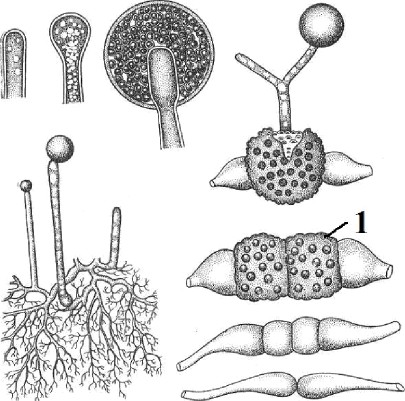 г) зародышевый спорангий.Для получения безвирусного картофеля применяют метод: а) обеззараживания клубней;б) культуры клеток и тканей;в) семенного размножения;г) вегетативного размножения.На рисунке изображена  центральная часть поперечного среза:а) стебля однодольного растения;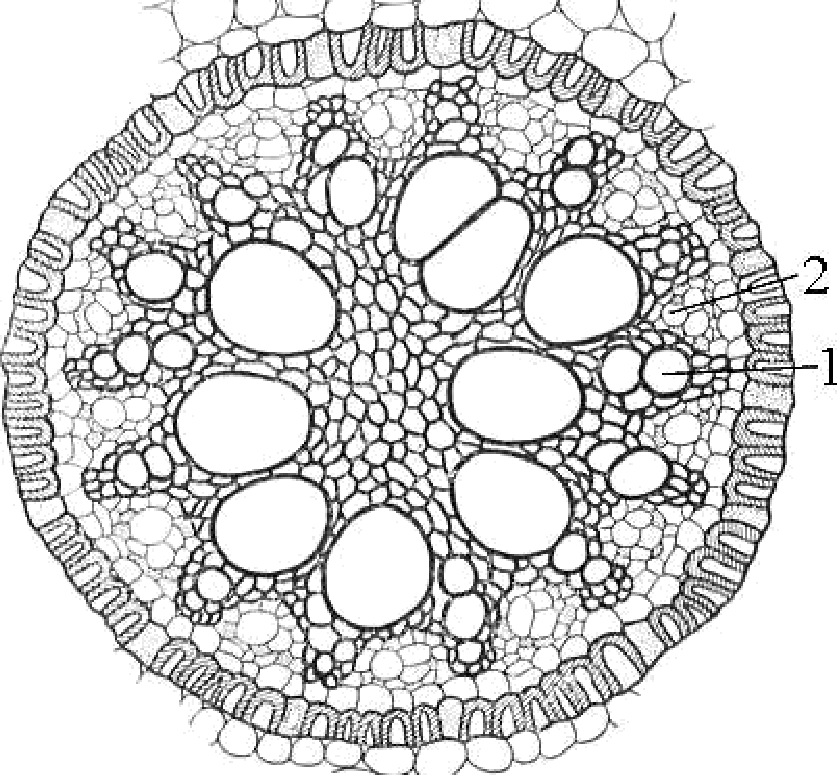 6) корня однодольного растения; в) корня двудольного растения; г) стебля двудольного растения.У кого  из представителей типа  хордовых  встречается биолюминесценция?а) У некоторых рыб и оболочников;6) У бесхвостых амфибий; в) У райских птиц;г) У некоторых змей, ведущих ночной образ жизни.Могут ли размножаться личинки у каких-либо плоских червей?а) Нет, не могут;б) Могут, например, у печеночного сосальщика;в) Могут только у представителей класса ресничных червей;г) Да, у всех плоских червей личинки способны к размножению.8.Представители	какого	типа	животных	включают	почти	исключительнофильтраторов  по  типу питания?а) Губки;б) Кишечнополостные; в) Моллюски;г) Иглокожие.У каких животных впервые появляется двусторонняя симметрия?а) Простейшие; б) Губки;в) Кишечнополостные; г) Плоские черви.Какая	особенность	характерна	для   отряда	приматов	в   отличие	от   прочихпредставителей млекопитающих?а) Наличие диафрагмы;б) Ячеистое строение легких; в) Наличие мозжечка;г) Наличие ногтей на пальцах передних и задних конечностей.При пересадке органов человека необходимо решить проблему:а) обеспечения организма витаминами;б) поддержания постоянства состава внутренней среды; в) снижения артериального давления;г) преодоления иммунной реакции организма.Недостаток в организме человека витамина А приводит к заболеванию:а) куриной слепотой;6) сахарным диабетом; в) цингой;г) рахитом.Какие слюнные железы относят к серозным: а) околоушные;6) подъязычные; в) подчелюстные;г) все перечисленные.Часть головного мозга, которая отвечает за перераспределение  информации  от органов  чувств,  за исключением  обоняния,  к  коре головного мозга:а) таламус;6) гипоталамус; в) средний мозг; г) мозжечок.Пищеварение  в толстом кишечнике:а) полостное;б) за счет ферментов сока поджелудочной железы; в) брожение за счет микрофлоры;г) пищеварение отсутствует.В желудке всасываются:а) белки;б) вода и растворенные в ней соли; в) углеводы;г) в желудке отсутствует всасывание.Сосудосуживающее действие симпатических нервов не распространяется на сосуды:б) кожи и мышц;в) сердца, легких и головного мозга; г) сердца и кожи.Зубец Т отражает процесс:а) быстрой реполяризации миокарда желудочков;6) полный охват желудочков возбуждением;в) является первым зубцом желудочкового комплекса; г) соответствует электрической систоле желудочков.Основной обмен зависит от:а) скорости переваривания веществ; б) наличия всех ферментов;в) состава принимаемой пищи; г) роста, веса.Постоянная температура тела необходима для:а) сохранения тепла в холодную погоду;б) сохранения целостности клеточных элементов;в) поддержания коллоидно-осмотического давления; г) движения крови.Что служит  непосредственным источником  энергии  в процессе синтеза молекулАТФ в комплексе АТФ-синтаза?а) Атомы кислорода;6) Протоны; в) НАД;г) Глюкоза.Какой из перечисленных углеводов относится к полисахаридам с  разветвленной*РУ * УРой?а) Целлюлоза6) Мальтоза в) Рафиноза г) КрахмалКакая  структура  на приведенной  схеме биохимического процесса  отмечена номером2?а) Полипептид;б) Обратная транскриптаза; в) РИК-полимераза;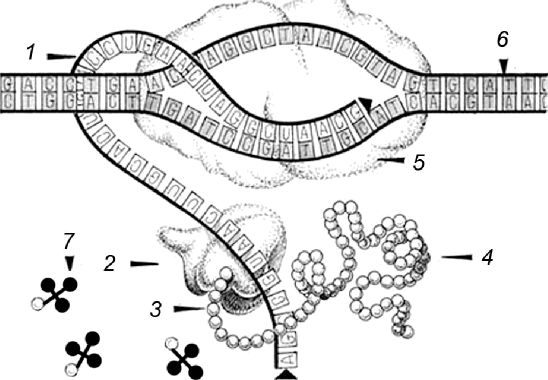 г) Рибосома.Какие структуры (молекулы) выполняют роль посредников при распознавании клеткой сигналов от соседних клеток или определённого химического вещества, передающего внешний регуляторный сигнал?а) Полипептиды и гликопротеины;6) Липиды;в) Углеводы и жирные кислоты; г) Рибосомы.Іfакую роль выполняют витамины в живых организмах?а) Большинство витаминов являются коферментами или их предшественниками; б) Предотвращают простудные и ряд других заболеваний;в) Необходимы для правильного функционирования протонных каналов митохондрий и транспортных белков плазматических мембран;г) Отвечают за формирование иммуноглобулинов и формирование иммунитета.Формирование какой структуры белка обеспечивают дисульфидные мостики, возникающие между молекулами аминокислоты цистеина?а) Первичной;6) Вторичной; в) Третичной;г) Четвертичной.В чем заключается суть явления «вырожденности генетического кода»?а) Генетический код не эволюционирует и не изменятся последние несколько миллионов лет;6) Одной и той же аминокислоте в белке может соответствовать несколько кодонов в гене; в) Одному и тому же кодону в гене может соответствовать несколько аминокислоте в белке; г) Одному и тому же гену может соответствовать несколько типов синтезируемых белков.Какое утверждение из приведенных ниже является НЕ верным?а) Количество урацила в молекуле РИК, синтезированной на фрагменте ДНК будет равно половине количества аденина в этом фрагменте ДНК.6) В молекуле ДНК количество пуринов равно количеству пиримидинов: А+Г=Т+Ц.в) В молекуле ДНК количество оснований с аминогруппами в положении 6 равно количеству оснований с кетогруппами в положении 6: А+Ц=Г+Т.г) Количество урацила в молекуле РИК, синтезированной на фрагменте ДНК будет равно количеству тимина в этом фрагменте ДНК.Какова функция структуры клетки, отмеченной на рисунке цифрой «9»?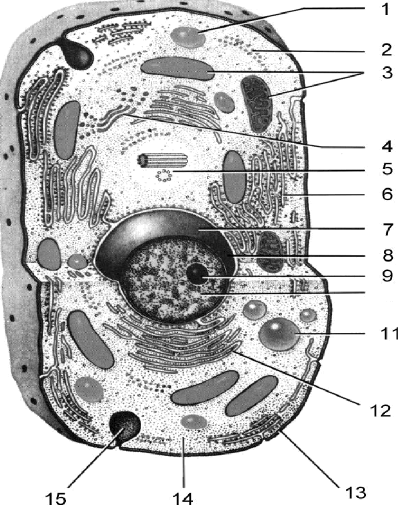 а) Синтез белков;б) Формирование веретена деления; в) Сборка субъединиц рибосом;г) Спирализация хромосом в профазе деления клетки.1 ОІfакая концентрация NaCl в растворе, куда помещены эритроциты крови человека,может привести к  их деплазмолизу? а) 0,3%;б) 0,9%;) 3%:г) 9%.Іfакая   из  приведенных   кривых  выживаемости   соответствует   организмам   с r-стратегией?а) а;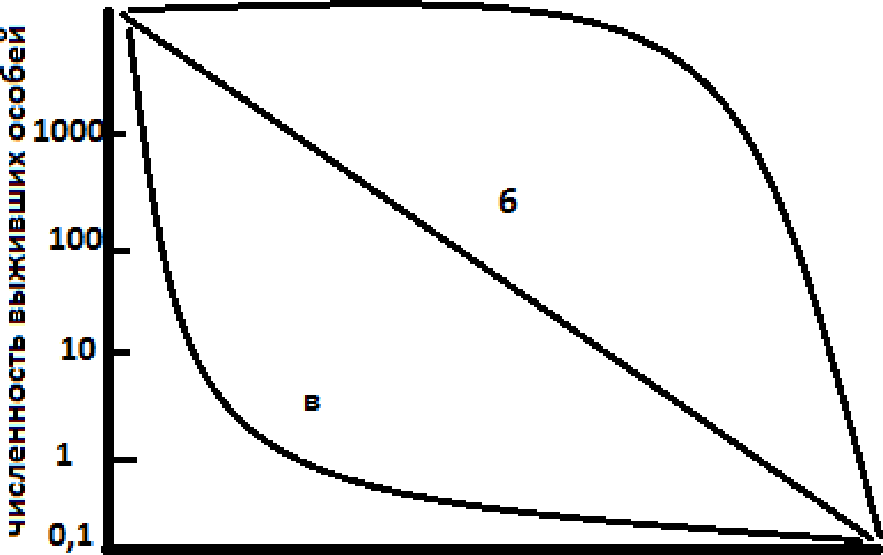 6) 6;В) В;г) ни одна.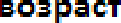 Преобладание молодых организмов в популяции говорит о:а) стабильности популяции;6) угасании популяции;в) низкой смертности в популяции; г) росте популяции.Какая  закономерность  говорит  о  невозможности  сосуществования  двух  видов водной и той же экологической нише?а) правило Либиха;6) закон Гаузе;в) правило Бергмана;г) закон константности живого вещества Вернадского.Увеличение продуктивности водоема в результате внесения большого количествалегкоусваиваемых веществ:а) сукцессия; б) деградация;в) реинтродукция; г) эвтрофикация.Примером  экологических  эквивалентов могут быть:а) европейский зубр и американский лесной бизон;б) американский гризли и европейский бурый медведь;в) южноамериканский броненосец и южноафриканский панголин; г) европейская ушастая сова и новозеландский совиный попугай.Сложившийся в ходе эволюции той или иной группы внешний облик, возникающий в ходе индивидуального развіітия и отражающий приспособление к определенным условиям,  называют:а) жизненной формой; б) адаптацией;в) экологической нишей; г) жизненной стратегией.Вид, появление или исчезновение которого в сообществе может указывать на наличие определенных процессов, порой внешне мало заметных:а) вид-эдификатор;б) вид-индикатор; в) вид-доминант; г) вид-эндемик.Для какого организма характерно чередование полового и бесполого способов размножения?а) дафния;6) скальная ящерица; в) аскарида;г) лентец широкий.Совокупность реализованных экологических ниш образует:а) популяцию;6) вид;в) биогеоценоз; г) сообщество.Какая  из приведенных  кривых соответствует  модели Мальтуса?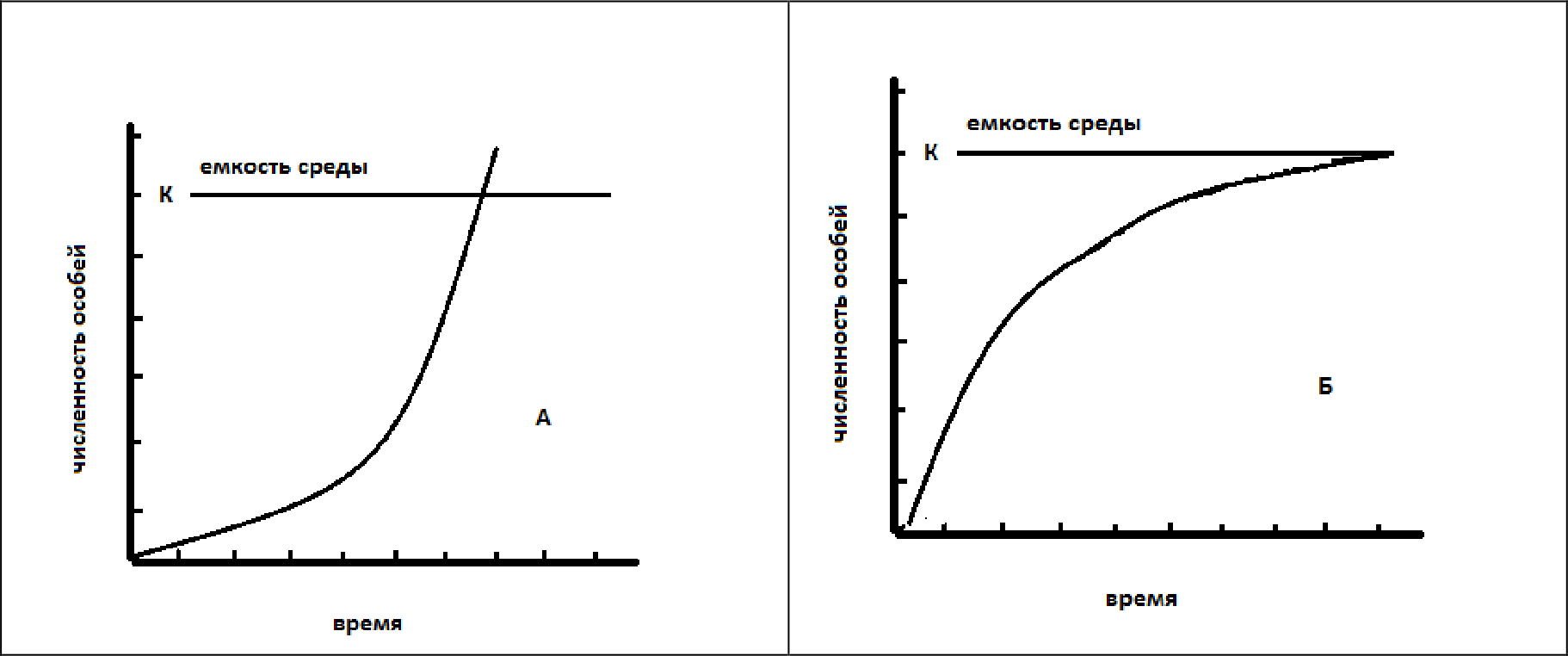 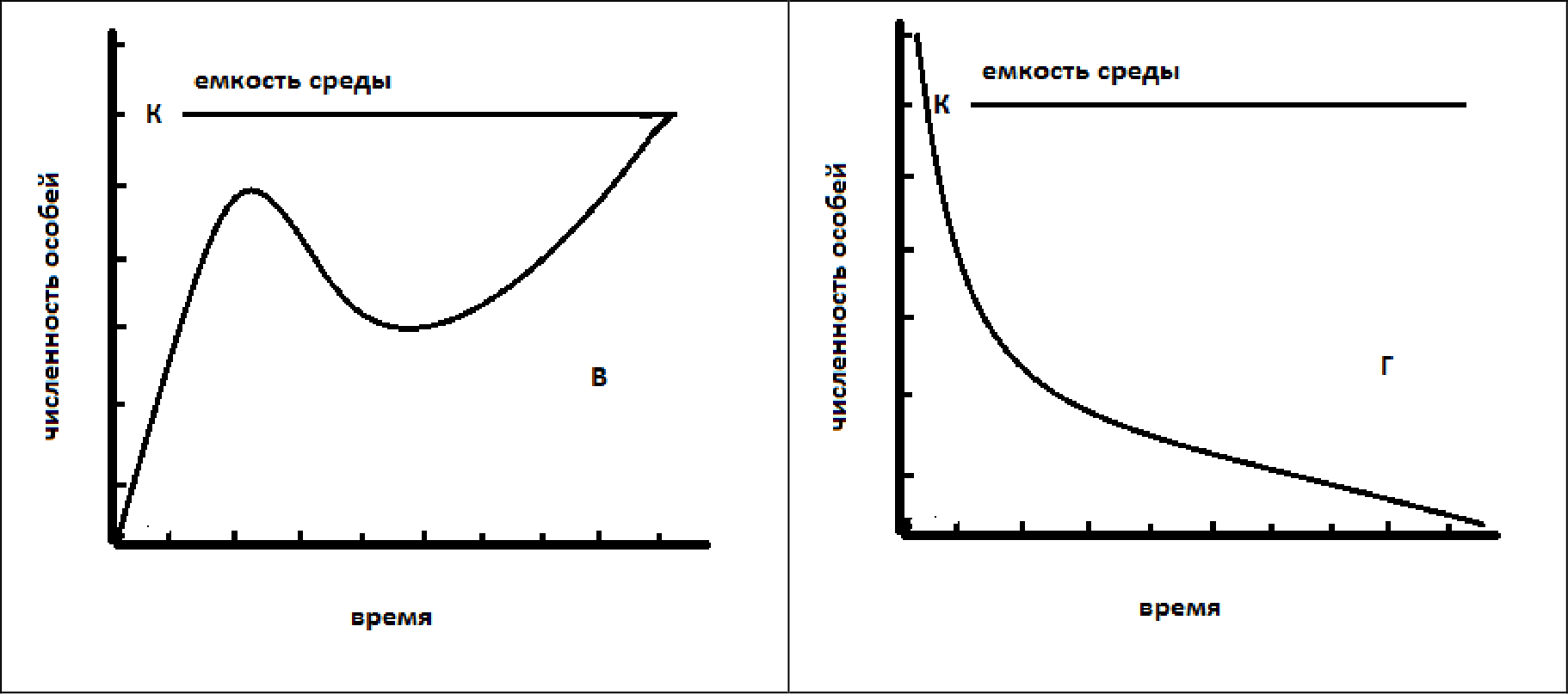 а) А;6) Б; в) В; г) Г.Заслуга Ламарка для  современной  теории  эволюции  заключается  в  том,  что а) Ламарк выдвинул идею прогрессивного развития органического мира;6) Ламарк доказал изначальную целесообразность приспособлений к условиям среды;в) Ламарк доказал, что приспособленность - это результат прямого влияния окружающей среды;г)  Определил,	что  основная	движущая	сила   эволюции	— стремление	организмов	к совершенству.Впервые   в  1924  г.  высказал  предположение   об  абиогенном происхожденииорганических веществ на Земле и сформулировал коацерватную гипотезу:а) Холдейн; б) Опарин; в) Миллер; г) Бернал.Виды-двойники сходны по: а) морфологическому критерию; б) генетическому критерию;в) физиологическому критерию; г) экологическому критерию.Некоторые виды неядовитых змей и насекомых похожи на ядовитых. Укажите термин, которым обозначается это явление:а) адаптация;б) мимикрия;в) маскировочная окраска;г) предупреждающая окраска.Относительные  частоты генов в популяции не будут изменяться из поколения впоколение, если:а) популяция многочисленна, отсутствуют мутации генов и отбор по данным признакам, нет миграции особеи и препятствии для свободного скрещивания,б) популяция многочисленна, есть мутации генов и отбор по данным признакам, есть миграции особеи и препятствия для свободного скрещивания,в) популяция малочисленна, отсутствуют мутации генов и отбор по данным признакам, есть миграции особеи и препятствия для свободного скрещивания,г) популяция малочисленна, есть мутации генов и отбор по данным признакам, нет миграции особеи и препятствии для свободного скрещивания.В популяции, которая находится в равновесии Харди-Вайнберга, частота рецессивного гомозиготного генотипа 0.09. Частота индивидов с гетерозиготным генотипом составит:а) 0,9;6) 0,21;в) 0,42;г) 0,49.Существенно  изменили  состав  атмосферы  на  ранних  этапах  развития  жизни наЗемле:а) анаэробные бактерии;6) бактерии	хемосинтетики; в) цианобактерии;г) простейшие.Прерывание	потока	генов	между   изолятами,	с  одной  стороны,	и  действиеестественного  отбора  — с другой,  приводит  к видообразованию:симпатрическому;экологическому;внезапному;аллопатрическому.Какое из следующих утверждений является частью оригинальной теории эволюцииДарвина?а) Организмы со сходной ДНК обладают близким родством;б) Организмы, признаки которых соответствуют окружающей среде, будут размножаться быстрее;в) Только те признаки, которые наследуются, являются закодированными в генах;г) Признаки, которые наследуются, могут быть приобретены в течение жизни организма.Какие предки человека обитали на Земле 300-150 тыс. лет назад и имели объемголовного мозг около 1400см З* а) Дриопитеки;б) Неандертальцы; в) Питекантропы; г) Австралопитеки.Зигота  отличается  от гаметы:а) наличием клеточного центра; б) наличием ядра;в) набором хромосом;г) наличием митохондрий.Хромосомные мутации — это:а) изменение компактизации отдельных генов в хромосоме; б) изменение структуры гена;в) изменение числа хромосом в кариотипе; г) перестройки хромосомы.Генотип особи AaCc. Если гены AC н ac сцеплены и расстояние между ними 10 морганид, у нее образуются гаметы:и) l 0% Ac и 10% aC,б) 5% Лс и 5% aC, в) 40% Л С и 40% ac, г) 43% AC и 45% Лс.Укажите генотип организма,  пол которого  является гетерогаметным:а) АаВв;6) аавв;в) AaXBУ;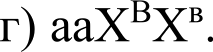 Какая часть гомозиготных особей получается при скрещивании гетерозиготных родителей:а) 25%;6) 33%;в) 50%;г) 75%.Какой метод генетики позволяет количественно оценить вклад наследственности ивклад среды в развитие  признака? а) Генеалогический;6) Биохимический;в) Цитогенетический; г) Близнецовый.Генотип особи AaCc. Сколько типов гамет будет образовываться, если гены AC и acсцеплены и кроссинговера нет? а) Один;б) Два;в) Три;г) Четыре.Если аутосомный  геи существует  в популяции  людей в виде трех аллелей, то сколькоаллелей этого гена содержится в гаплоидной клетке человека?а) Один; б) Два;в) Три;г) Четыре.Во время анафазы I:а) гомологичные хромосомы расходятся и мигрируют к противоположным полюсам; б) сестринские хроматиды расходятся и мигрируют к противоположным полюсам; в) восстанавливается ядерная оболочка;г) хромосомы выстраиваются в линию в одной плоскости и конъюгируют.Нонсенс-мутация...а) выключает регуляторную последовательность; б) вызывает смещение рамки считывания кодонов; в) вызывает замену одной аминокислоты в белке; г) создает стоп-кодон.Часть II. Вам предлагаются тестовые задания с одним вариантом ответа из четырех возможных, но требующих предварительного множественного выбора. Максимальное количество баллов, которое можно набрать — 30 (по 2 балла за каждое тестовое  задание). Индекс ответа, который вы считаете наиболее полным и правильным, укажите  в  матрице ответов.Из перечисленных  видов растений внутренняя флоэма развивается в стеблях:2) тыквы;) купены;липы;томата.°) 1, 2, 3, 4, 5;только 1, 2;) только 1, 3;) только 2, 5;) только 4.Полупаразитический образ  жизни ведут:i) омела белая;2) погремок летний;) петров крест чешуйчатый;марьянник дубравный;заразиха  бледноцветковая.°) 1, 2, 3, 4, 5;б) только 1, 2, 4;) только 2, 3, 4;) только 1, 2, 3, 4;m	только 3, 4, 5.Какие животные из перечисленных относятся к амниотам:i) Лемминг;2) Капуцин;з) Горилла;Гадюка;Амбистома гигантская.а) Только 1;б) Только 1, 2 и 3;) Только 4;) Только 5;) Все, кроме 5.Какие  заболевания  из перечисленных, относятся  к трансмиссивным:Малярия;Аскаридоз;) Сонная болезнь;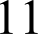 Лейшманиоз;Лямблиоз.а) Только 1, 3 и 4;б) Только 2 и 5;в) Только 4 и 5;г) Все перечисленные;д) Ни одно из перечисленных;Светопреломляющие структуры глаза:роговица;сетчатка;палочки;хрусталик;зрачок  -  обеспечивают   формирование   на  сетчатке   реального,   уменьшенного  иперевернутого изображения объекта внешнего мира.а) только 1, 4;только  1, 4, 5; в) только 1, 2, 4, 5; г) только 2, 3, 4, 5.Защитная (барьерная) функция печени проявляется в следующем:печень секретирует желчь;микробы в печени подвергаются фагоцитозу;участвует в обмене белков;печеночные клетки обезвреживают  токсические  вещества эндогенного  и экзогенногохарактера;печень участвует в обмене витаминов. а) только 2, 4;только  1, 4, 5; в) только 1, 2, 4, 5; г) только 2, 3, 4, 5.Для какого из перечисленных  белков  характерна  четвертичная структура:альбумин куриного яйца;гемоглобин крови человека;коллаген;эластин;кератин. а) Только 1; б) Только 2;в) Только 3, 4 и 5;г) Только 5;д) Для всех перечисленных, кроме 1.Какие варианты соединения азотистых оснований характерны для молекулы PHK?0	- H2N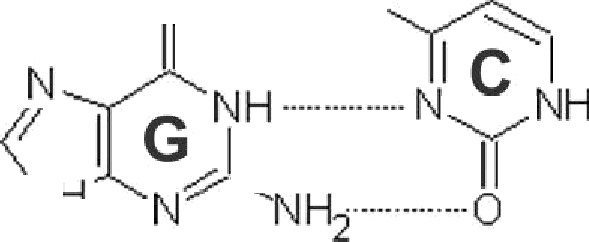 NH 2N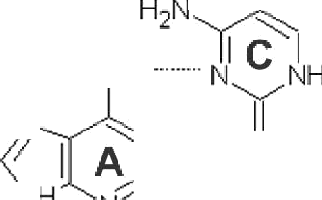 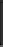 A	OHONNH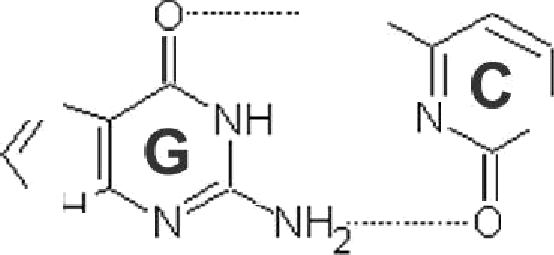 NH	NH	N”	NH1.	2.	3.NH2	NHS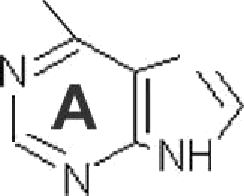 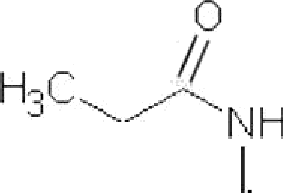 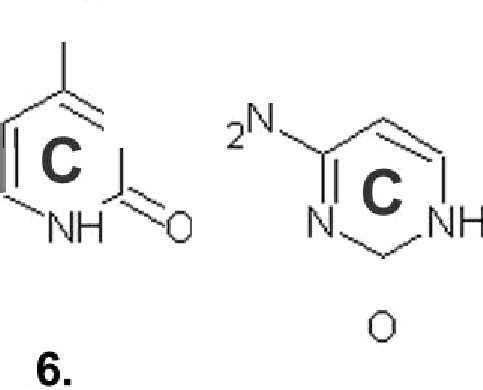 H3C	! !	| IT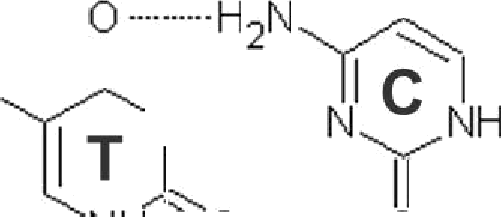 N	N  -»H] T	”IxJH”””°O ToJIbKO	H 3;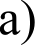 ToJIbKO	, HB)  ToJIbKO	;r) ToJIbKO b; Cpenx  npriBepeH   bIx BapHa   ToB HeT HH  OpHoro  nonxopsiuero.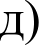 B COo6iyec+BaX pac+eHxii Mory+ Bsinoniiii+s pows:nponyueH+oB;xoHcyMeH+oB nepBoro ypoBHii;xoHcyMeH+oB  B+Oporo ypoBHii;xoHcyMeH+oB +pe+sero ypoaiiii;pepyueH+oB.TOJII•KO	;6) 1, 2;B) 1,2,3;r) 4,5.filBOTHsie c r-c+pa+er   en xapax+epii3yio+cn cnenyioiuHMii noxa3a+eniiMf4:cza6ims   on u  even  oczsio;o6iizaHiieM   B    ecza6llnsiislx ycnoaiiiix;asicoxoii cMepz oczsio;cna6oii  KOHxype uiieii;xpynHhlMll paaMepau	ii Bblcoxoii npoponm  zens  oczsio  nil3Hll.a) 1, 2, 3;6) 2,3,5;B) 1,4,5;r) 2,3,4.Co6siz ii, xozopsle npo aoiun	a naneo3oiicxyio spy:asixop pacze   iiii ma cymy;BO3Hiix  oBe  tie miiaoii xnezx  ;noeane   tie noun;Box iixHoae  tie xopnOBi>IX;13вымирание динозавров.а) только 1, 4;б) только 2, 3;в) только 3, 5;г) только 2, 5.О симбиотическом происхождении пластид говорит наличие у них:тилакоидов;собственных рибосом;пигментов;электронно-транспортной цепи;кольцевой хромосомы.а) только 1, 4;только 2, 3; в) только 2, 5; г) только 3, 5.В случае окраски цветков ночной красавицы (красная определяется генотипом АА, а белая — генотипом аа) при скрещивании двух гетерозиготных растений с розовыми цветками в потомстве наблюдается расщепление признаков по фенотипу. Какие утверждения  правильные?в потомстве будет 50% розовых : 50% красных;Это пример кодоминирования;Это пример неполного доминирования;Только 50% потомства будет иметь розовые цветки;Это пример моногибридного скрещивания.а) только 1, 3, 5;только 2, 3. 4; в) только 1, 2, 5; г) только 3, 4, 5.Формы взаимодействия неаллельных генов:кодоминирование;сверхдоминирование;эпистаз;полимерия;неполное доминирование.а) только 1, 3;б) только 2, 3;в) только 3, 4;г) только 2, 5.При мейозе осуществляется деление:неравное;редукционное;коньюгационное;эквационное;рекомбинационное (кроссинговер).а) только 1, 3;б) только 2, 3;в) только 1, 5;г) только 2, 4.Часть III. Вам предлагаются  тестовые  задания  в  виде суждений,  с каждым из которыхследует либо согласиться,  либо отклонить. В матрице  ответов  укажите  вариант ответа«да» или «нет». Максимальное количество баллов, которое можно набрать — 25 (по 1 баллу  за каждое  тестовое задание).В клетках цианобактерии явления плазмолиза и деплазмолиза не наблюдаются.Съедобные грибы встречаются только среди базидиомицетов.Гаметофит мхов представлен самостоятельно живущим организмом.Среди простеиших половои процесс характерен только для некоторых инфузории.Среди моллюсков активно ядовитые, смертельно опасные для человека представители встречаются в классах головоногие и брюхоногие.У взрослых паукообразных, в отличие от имаго насекомых, сохраняется способность к линькам  — периодическому  сбрасыванию экзоскелета.Хиастоневрия (перекрещивание висцеральных нервных стволов) возникло в процессе эволюции брюхоногих моллюсков в результате торсии — разворота раковины на 180°. Гистамин   расширяет   сосуды   печени,  сердца,  кишечника,	повышает  наполнение капилляров, а также уменьшает объем циркулирующеи крови.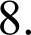 9	Гомоиотермия. Температура  внутренних органов у них колеблется  в пределах 36—38°С, способствуя оптимальному течению метаболических процессов, катализируя большинство ферментативных реакции и влияя в определенных границах на их скорость.Отмечены сезонные колебания величины основного обмена— повышение его весной и снижение зимой. На величину основного обмена не влияют предшествующая мышечная работа, состояние желез внутренней секреции.Защитная функция печени связана с желчеобразованием, т. к.  экскретируемые печенью вещества входят в состав желчи. К таким веществам относятся билирубин, тироксин, холестерин и др.Синтетическим называют период интерфазы, во время которого происходит удвоение хромосом, в основе которого лежит процесс репликации ДНК.В молекуле белков выделяют 4 уровня структурной организации, причем четвертичная структура характерна далеко не для всех белков.Определенный фрагмент последовательности нуклеотидов ДНК (геи) всегда содержит информацию только о структуре одного белка.Синтез молекул АТФ происходит в результате выделения энергии при прохождении ионов через канал «натрий-калиевого насоса».Закономерная и направленная смена сообществ называется сукцессией.С продвижением в северные широты относительные размеры выступающих частей тела млекопитающих увеличиваются.Основное  количество  газообразного	кислорода   поступает   в   атмосферу Земли  в процессе естественного разрушения органических и неорганических соединений.Популяция представляет собой совокупность свободно скрещивающихся особей разных видов, длительное время населяющих общую территорию.Периодические	колебания	численности	популяций	(волны	жизни)	оказывают существенного влияния на генофонд популяций и эволюционные преобразования.Кислородное дыхание было самым древним способом получения энергии живыми организмами.Модификационная изменчивость  не связана с изменениями генотипа.Кариотип половой клетки человека содержит 46 хромосом, а соматической — 23.Геномными называются мутации, приводящие к изменению числа хромосом.Генотип гopoxa с желтыми семенами может быть только АА.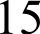 Часть IV. Вам предлагаются тестовое задание, требующее установления соответствия. Максимальное количество баллов, которое можно набрать — 15. Запомните матрицу ответов  в соответствии  с требованиями задания.[мах. 3 балла] Установите  соответствие  между вирусом (А-Д) и его геномом (1-5).А. Вирус раневых опухолей растенийБ. Вирус табачной мозаики В. Вирус папилломыГ. Вирус мозаики цветной капусты Д. Вирус герпесаОдноцепочечная молекула PHKДвухцепочечная молекула PHKДвухцепочечная молекула ДНК[мах. 3 балла] Установите соответствие между  отделом  пищеварительной  трубки  (A- Д) и пищеварительными функциями (1-5).А. Ротовая полостьБ. ЖелудокВ. Двенадцатиперстная кишкаТонкая кишка Д. Толстая кишкаСгущение содержимого вследствие всасывания ВодЫФерментативная обработка питательных веществ до мономеров.Пристеночное пищеварение внутри гликокаликса.Процесс механической обработки пищи.Эвакуация химуса в кишечник[мах. 3 балла] Установите соответствие между привеqенными на иллюстрациях (1-4) организмами и характерными для них процессами (А-Г).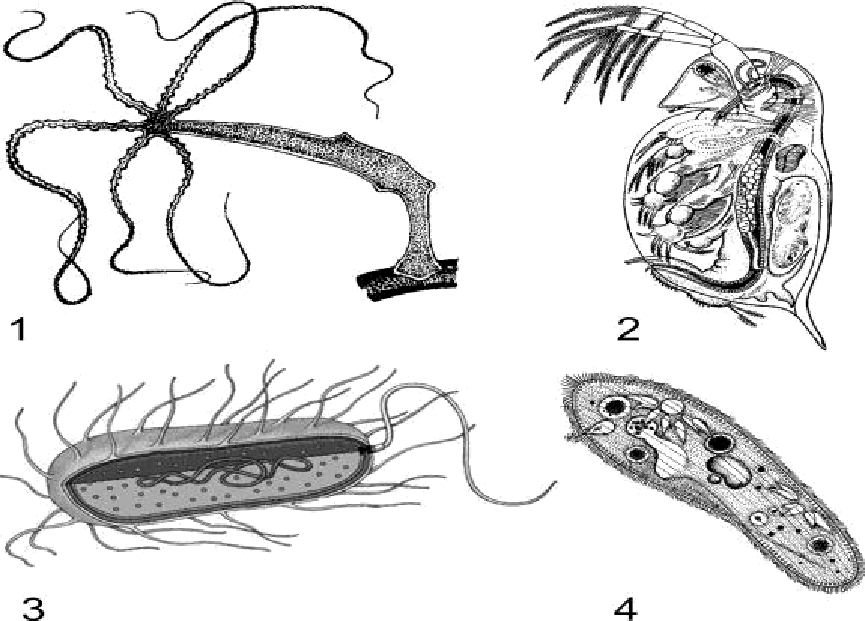 А — Партеногенез Б — Коньюгация В — Почкование Г — Споруляция[мах. 3 балла] Установите соответствие между приспособлениями организмов (1-6) организмами и направлением эволюции (А-Б).ПРИСПОСОБЛЕНИЯ:	НАПРАВЛЕНИЯ   ЭВОЛЮЦИИ:Возникновение покровительственной	А) Ароморфоз окраски	Б) ИдиоадаптацияВозникновение редукции пальцев на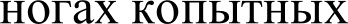 Возникновение полового размноженияВозникновение шерсти млекопитающихВозникновение сходства некоторых бабочек с листьями растенийВозникновение корня у наземных растений[мах. 3 балла] Установите соответствие  между открытиями  (A-E)  и именами  ученых(1-6).А. Термин «геи» ввел в науку1. Николай КонстантиновичКольцовБ. Прямые экспериментальные доказательства того,	2. Джеймс Уотсончто гены находятся в хромосомах, впервые получилВ.Идею о том, что молекула-носитель	3. Томас Морган наследственности должна быть способна кСіlМОКОНН]ЗОВі1НИІО И GTQOИTh CBOH І(ОНИИ  НОматричному принципу, впервые выдвинулF. Концепцию мутаций сформулировал	4. Вильгельм Иоганнсен Д. Определил, что гены дискретны: их аллели не	5. Гуго де Фриз смешиваются друг с другомЕ. Вместе с Фрэнсисом Криком в создании модели	6. Грегор Мендель структуры ДНК участвовал17в  РУА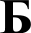 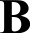 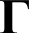 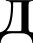 Тип геномаОтдел пищеварительной трубкиА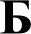 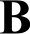 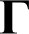 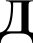 ФункцииОрганизмы12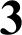 4ПроцессыПриспособления12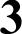 456Направление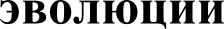 О+прытиеА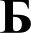 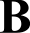 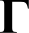 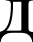 ЕУченый